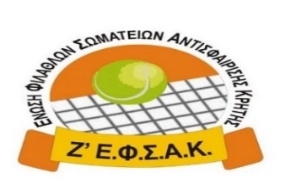 ΦΟΡΜΑ ΔΗΛΩΣΕΩΝ 4ου ΚΟΚΚΙΝΟΥ ΓΗΠΕΔΟΥΑΟ ΛΑΤΩ ΑΓΙΟΥ ΝΙΚΟΛΑΟΥ 10-11-2018ΑΓΟΡΙΑΚΟΡΙΤΣΙΑΑ/ΑΟΝΟΜΑΤΕΠΩΝΥΜΟΕΤΟΣ ΟΜΙΛΟΣΥΠΕΥΘΥΝΟΣΤΗΛΕΦΩΝΟ123456789101112Α/ΑΟΝΟΜΑΤΕΠΩΝΥΜΟΕ. ΓΕΝΟΜΙΛΟΣΥΠΕΥΘΥΝΟΣΤΗΛΕΦΩΝΟ123456789101112